             Программа разработана на основе: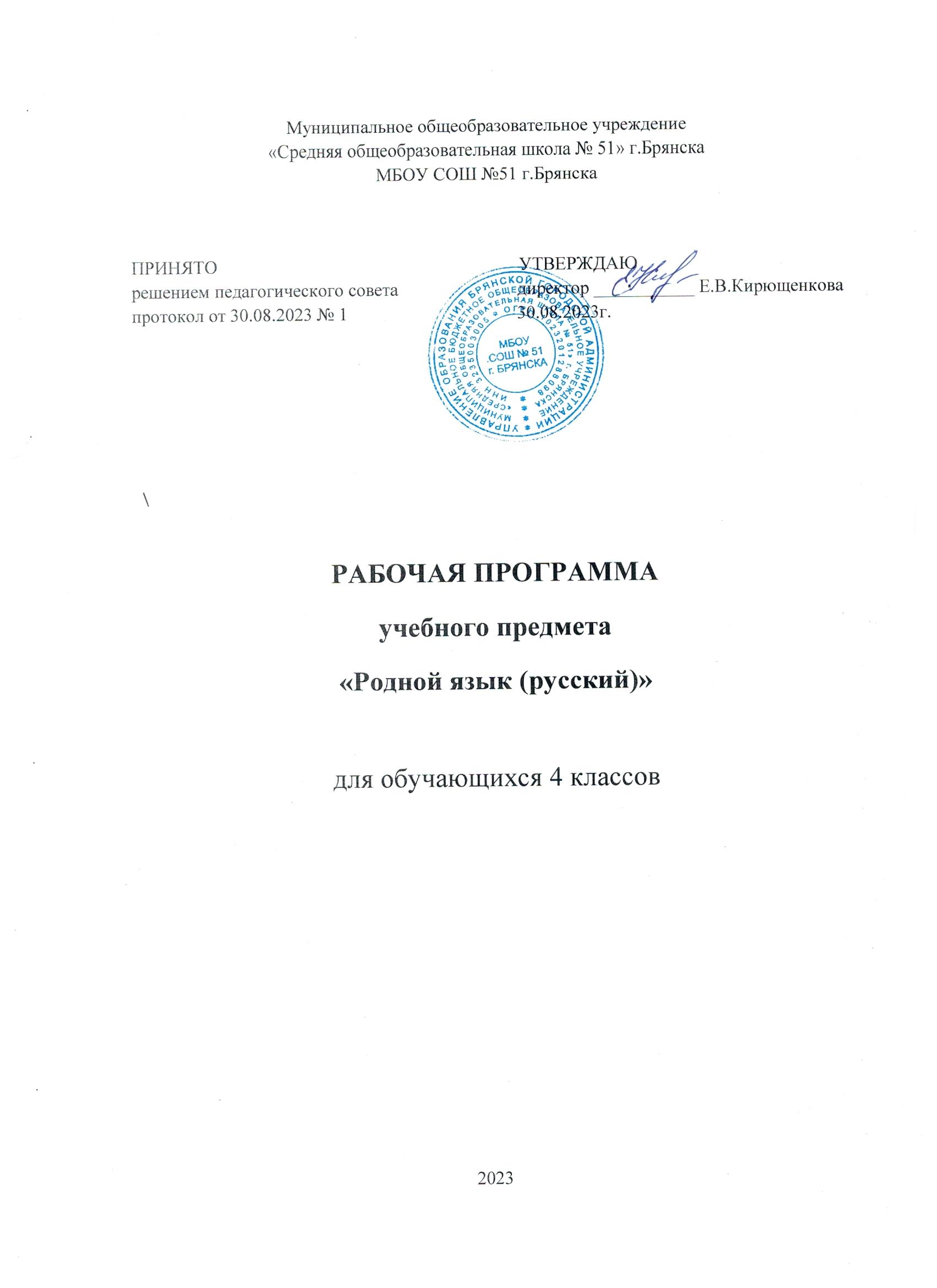  1. Авторской программы «Русский родной язык» О.М. Александровой, М.И. Кузнецовой,      Л.В.   Петленко, В.Ю. Романовой. – М.:Просвещеие,2019с использованием учебника «Русский родной язык» 4 класс, авторы: Александрова О.М., Вербицкая Л.А., Богданов С.И., Казакова Е.И., Кузнецова М.И., Петленко Л.В., Романова В.Ю. – М.: Просвещение. 2018.ПЛАНИРУЕМЫЕ РЕЗУЛЬТАТЫ ИЗУЧЕНИЯ УЧЕБНОГО ПРЕДМЕТАПрограмма обеспечивает достижение выпускниками начальной школы определенных личностных, метапредметных и предметных результатов.Личностные:У учащихся будут сформированы:ориентация в нравственном содержании и смысле поступков как собственных, так и окружающих людей(на уровне, соответствующем возрасту);осознание роли речи в общении людей;понимание богатства и разнообразия языковых средств для выражения мыслей и чувств; внимание к мелодичности народной звучащей речи;устойчивой учебно-познавательной мотивации учения, интереса к изучению курса развития речи;чувство прекрасного – уметь чувствовать красоту и выразительность речи, стремиться к совершенствованию речи;интерес к изучению языка.РегулятивныеУчащиеся научатся на доступном уровне:адекватно воспринимать оценку учителя;вносить необходимые дополнения, исправления в свою работу;в сотрудничестве с учителем ставить конкретную учебную задачу на основе соотнесения того, что уже известно и усвоено, и того, что еще неизвестно;составлять план решения учебной проблемы совместно с учителем;в диалоге с учителем вырабатывать критерии оценки и определять степень успешности своей работы и работы других в соответствии с этими критериями.Познавательные:Учащиеся научатся:осуществлять поиск необходимой информации для выполнения учебных заданий, используя справочные материалы;моделировать различные языковые единицы (слово, предложение);использовать на доступном уровне логические приемы мышления (анализ, сравнение, классификацию, обобщение)выделять существенную информацию из небольших читаемых текстов.вычитывать	все	виды	текстовой	информации:	фактуальную,	подтекстовую, концептуальную;пользоваться словарями, справочниками;строить рассуждения.Коммуникативные:Учащиеся научатся:вступать в диалог (отвечать на вопросы, задавать вопросы, уточнять непонятное);договариваться и приходить к общему решению, работая в паре;участвовать в коллективном обсуждении учебной проблемы;строить	продуктивное	взаимодействие	и	сотрудничество	со	сверстниками	и взрослыми;выражать свои мысли с соответствующими возрасту полнотой и точностью;быть терпимыми к другим мнениям, учитывать их в совместной работе;оформлять свои мысли в устной и письменной форме с учетом речевых ситуаций;адекватно использовать речевые средства для решения различных коммуникативных задач;владеть монологической и диалогической формами речи.Предметные результатыОбучающиеся будут знать:многозначные слова, омонимы, синонимы, антонимы, омоформы, омофоны ;изобразительно-выразительные средства языка: метафоры, сравнения, олицетворение, эпитеты;стили	речи:	разговорный	и	книжный	(художественный,	научный),	газетно- публицистический;особенности эпистолярного жанра;типы текстов;основные элементы композиции текста.уметь:распознавать и понимать значение устаревших слов по указанной тематике;использовать словарные статьи для определения лексического значения слова;понимать значение русских пословиц и поговорок, связанных с изученными темами;уместно использовать изученные средства общения в устных высказываниях (жесты, мимика, телодвижения, интонацию);выразительно читать небольшой текст по образцу;определять степень вежливого поведения, учитывать ситуацию общения;вступать в контакт и поддерживать его, умение благодарить, приветствовать, прощаться, используя соответствующие этикетные формы;быть хорошим слушателем;определять лексическое значение слова;отличать текст как тематическое и смысловое единство от набора предложений;редактировать предложения;определять по заголовку, о чем говорится в тексте, выделять в тексте опорные слова;сочинять на основе данного сюжета, используя средства выразительности;распознавать типы текстов;устанавливать связь основных элементов композиции текста;распознавать стили речи.СОДЕРЖАНИЕ УЧЕБНОГО ПРЕДМЕТА(17 часов)Основные содержательные линии программы для 1-4 классов (разделы программы) соотносятся с содержательными линиями основного курса русского языка. Программа включает в себя следующие разделы:Русский язык: прошлое и настоящее.Язык в действии: слово, предложение.Секреты речи и текста.Содержание ориентировано на воспитание уважения к русскому языку как основе русской культуры и литературы.Работа с теоретическими материалами, практическими и проектными заданиями позволяет расширить представления учащихся об отражении в русской истории, материальной и духовной культуры русского народа, о русской языковой картине мира, о закономерностях развития русского языка.Особое внимание уделяется вопросам формирования речевой культуры учащихся в современной языковой ситуации, развитию речевых умений в различных сферах общения.Соответствует федеральному государственному образовательному стандарту начального общего образования.«Русский родной язык» в 4 классеРаздел 1. Русский язык: прошлое и настоящееСлова, называющие части тела человека (например, перст, очи, ланита, чело, выя, уста, око, шуйца, десница );слова, называющие доспехи древнего русского воина (например, копье, древко, кальчуга, шлем, науши, бармица, );слова, называющие старинные меры (например, аршин, сажень, пядь, локоть и т.д)Пословицы и поговорки, фразеологизмы, в которых сохранились устаревшие слова (например: беречь как зеницу ока, быть притчей во языцех, коломенская верста, косая сажень в плечах, как аршин проглотил, гроша медного не стоит)Проектное задание: Пословицы с устаревшими словами в картинках.Раздел 2. Язык в действииЛексическое значение слова. Омоформы, омофоны и омонимы. Прямое и переносное значение слова. Сравнение, метафора, олицетворение, эпитет – сравнительная характеристика. Крылатые слова и выражения. Пословицы , поговорки, афоризмы.Иностранные заимствования. Новые слова. Умение выделять в тексте стилистически окрашенные слова; определять стили речи с учетом лексических особенностей текста. Диалектизмы. Значение диалектизмов в литературном языке.Раздел 3. Секреты речи и текстаСтили речи: разговорный, книжные (научный, публицистический, деловой), художественный. Умение определять стилистическую принадлежность текстов, составлять текст в заданном стиле. Аннотация. Письма пишут разные. Умение конструировать текст по заданной временной схеме, проводить лексическое и грамматическое редактирование. Композиция текста. Завязка, развитие действия, кульминация, развязка. Умение определять элементы композиции в данном тексте, составлять текст заданной композиционной структуры.Тематическое планирование. Русский родной язык 4 класс 17 часов (0,5 часов в неделю)№ п/пНаименование раздела программыТема урокаДатаДатаКолич-во часов№ п/пНаименование раздела программыТема урокапо плануфактическиКолич-во часовРаздел 1. Русский язык: прошлое и настоящее 3чРаздел 1. Русский язык: прошлое и настоящее 3чРаздел 1. Русский язык: прошлое и настоящее 3чРаздел 1. Русский язык: прошлое и настоящее 3чРаздел 1. Русский язык: прошлое и настоящее 3ч1Путешествие в прошлое2Русский богатырь3Чем мерили в старину?Тестирование4Проектное задание: Пословицы с устаревшимисловами в картинках.Раздел 2. Язык в действии. 6ч.Раздел 2. Язык в действии. 6ч.Раздел 2. Язык в действии. 6ч.Раздел 2. Язык в действии. 6ч.Раздел 2. Язык в действии. 6ч.5Омонимы, омофоны, омоформы,6Как правильно произносить слова.Проверочная работа7Фразеологизмы.8Диалектизмы.9Пословицы и поговорки. Афоризмы.Тестирование10Сочинение по пословицеРаздел 3. Секреты речи и текста 7ч.Раздел 3. Секреты речи и текста 7ч.Раздел 3. Секреты речи и текста 7ч.Раздел 3. Секреты речи и текста 7ч.Раздел 3. Секреты речи и текста 7ч.11Художественный стиль.12Композиция	текста.	Основные	элементы композиции.Проверочная работа13Композиция.	Работа	с	деформированным текстом.14Творческая работа (сочинение) Написать рассказ на тему: «Что произошло после того, как наша кошка Мурка научилась разговаривать»15Газетно-публицистический стиль.Проверочная работа16Я пишу письмо.Сочинение17Итоговый тест